                                                          Неделя добра               Каждый год в Ново-Брянской средней общеобразовательной школе, уже стало традицией проводить неделю добра. Во всех классах дети приносят вещи, канцелярские принадлежности или просто оказывают посильную помощь престарелым и одиноким жителям села. Накануне светлого праздника  святой Пасхи учащиеся 1 «б», 5 «б» и 7 «а» классов со своими классными руководителями: Карлагиной Л.А., Яковлевой Е.К. и Яковлевой О.В.  пришли в Заиграевский социально-реабилитационный центр, чтобы поздравить воспитанников с праздником.  С собой учащиеся принесли любимые книжки,  раскраски,  игрушки и разные школьные принадлежности. Дети с радостью  дарили свои игрушки, книжки,  ни один ребёнок не остался без внимания. А как  приятно получать подарки и видеть в глазах детей радость и восхищение.  В свою очередь воспитанники центра поблагодарили школьников, поздравили их с наступающим  праздником Пасхи, пожелали успехов в учёбе,   хорошего весеннего настроения.                           Специалист по соц. работе ЗСРЦН    Валентина Васильева     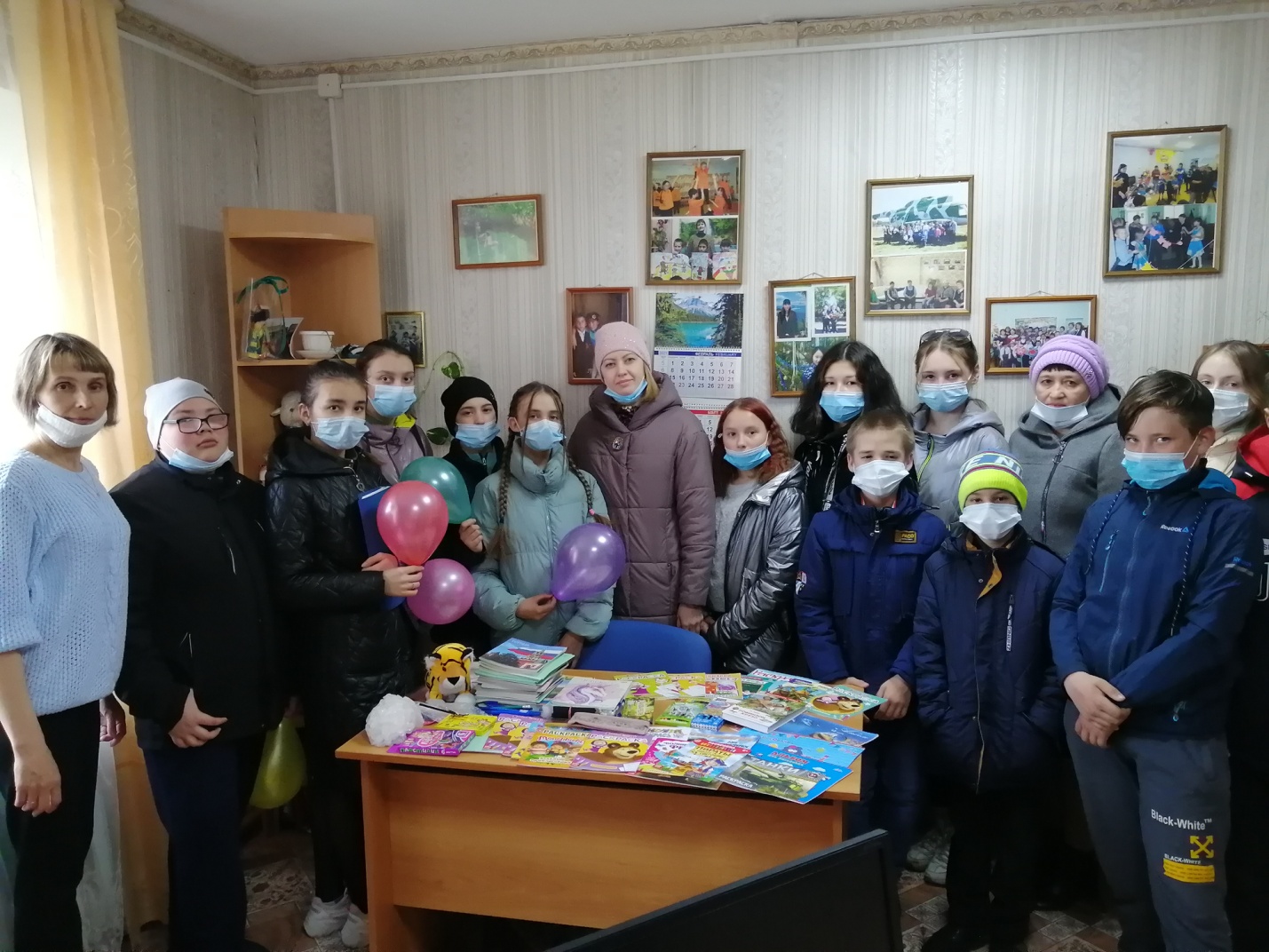 